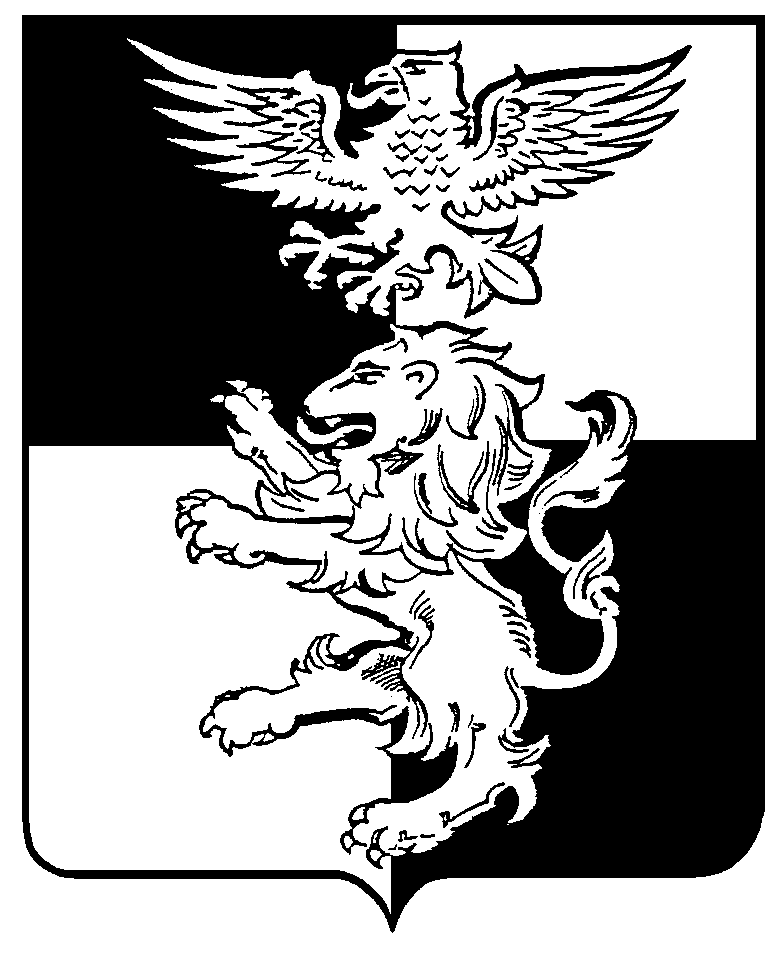 Р А С П О Р Я Ж Е Н И ЕАДМИНИСТРАЦИЯ БЕЛГОРОДСКОГО РАЙОНА БЕЛГОРОДСКОЙ ОБЛАСТИ28 января 2020 г.                                                                                                          № 181О предстоящем формировании состава Общественной палаты муниципального района «Белгородский район» Белгородской областиВ соответствии с Федеральным законом от  06.10.2003 № 131-ФЗ «Об общих принципах организации местного самоуправления в Российской Федерации»,                      статьей 4 Положения об Общественной палате муниципального района «Белгородский район» Белгородской области, утвержденного решением Муниципального   совета Белгородского района от 12.03.2013 № 563:Объявить о предстоящем формировании нового состава Общественной палаты муниципального района «Белгородский район» Белгородской области (далее – Общественная палата).Установить период приема документов от граждан, общественных объединений и иных некоммерческих организаций с 01.02.2020 по 06.03.2020. Прием документов осуществлять по адресу: г. Белгород, ул. Шершнева, д.1-а, кабинет 311,            в рабочие дни с 9-30 до 17-30, перерыв с 13-00 до 14-00. Отделу общественно-политических отношений и работы                                     с общественными организациями аппарата администрации Белгородского района организовать и обеспечить:- распространение уведомления о предстоящем формировании нового состава Общественной палаты муниципального района «Белгородский район» Белгородской области;- прием документов от граждан, общественных объединений и иных некоммерческих организаций в сроки, установленные настоящим распоряжением.Настоящее распоряжение вступает в силу с даты его официального опубликования в газете «Знамя».     Опубликовать настоящее распоряжение в газете «Знамя» и разместить на официальном сайте органов местного самоуправления муниципального района «Белгородский район» Белгородской области  (www.belrn.ru).6. Контроль за исполнением настоящего распоряжения возложить                              на заместителя главы администрации района – руководителя аппарата администрации Белгородского района (Терещенко Р.В.).Первый заместитель главы администрации Белгородского районаВ.Н. Перцев